COMUNE DI PIATEDAVia Ragazzi del ’99 n.123020 Piateda (SO)Tel. 0342 370221 – Fax 0342 370598Mail: uff.tributi@comune.piateda.so.itPosta certificata:  protocollo.piateda@cert.provincia.so.itDICHIARAZIONE DI INIZIO OCCUPAZIONE UNITA’ IMMOBILIARI AI FINI  TARI - UTENZE DOMESTICHE(art. 1 comma 639 e seguenti  della Legge n. 147/2013)    1‐DICHIARANTE/ OCCUPANTE  2-PROPRIETARIO IMMOBILE DI RIFERIMENTO (compilare solo se diverso dal dichiarante)     3‐TIPO DICHIARAZIONE 	NUOVA UTENZA  	    DECORRENZA DAL ___________________ 4 ‐ UBICAZIONE UTENZA DOMESTICA 5 ‐ DATI  CATASTALI E SUPERFICI 6‐ TITOLO  di possesso, occupazione o detenzione dei locali o delle aree  □  PROPRIETA’          □ USUFRUTTO o altro diritto reale       □ LOCAZIONE	□ ALTRO ___________IMMOBILE OCCUPATO IN PRECEDENZA DA __________________________________________________7 ‐ NUMERO PERSONE OCCUPANTI I LOCALI RESIDENTI ____________  	     	NON RESIDENTI ___________8 ‐ RIDUZIONI  TARI previste dal regolamento comunale □  ABITAZIONE E LOCALI TENUTI A DISPOSIZIONE PER USO STAGIONALE			RID. 20%□  ABITAZIONE SPARSE NELLE LOCALITA’ DI MONTAGNA (maggenghi/alpeggi)			RID. 30%□ Unità immobiliare posseduta dai cittadini italiani non residenti nel territorio dello Stato e iscritti all'AIRE, già pensionati nei  rispettivi Paesi di residenza, a condizione che non  risulti locata  o data in comodato d'uso. (Nel caso fornire idonea documentazione)□ Ove non esiste servizio di raccolta, la distanza dal più vicino cassonetto in linea d’aria è 		_______9 ‐ NOTE :  ________________________________________________________________________________________________________________________________________________________________________________________________DATA ______________	 					  Firma del DICHIARANTE    									____________________      CognomeNomeNomeC.F.Nato aIlResidente aViaViaMail/PecTel.FaxCognomeNomeResidente aViaINDIRIZZO(Via, piazza, loc.)____________________________________civico ________ int. _____ piano ________DESTINAZIONE  DEI LOCALIFG.MAPP.SUB.CAT.SUPERFICIE CALPESTABILETARIin mq.SUPERFICIE CATASTALETARIin mq.Abitazione principalePertinenze(box, cantine etc.)Altri fabbricaticat.  A-B-C-DSEZIONE TRASPARENZA SERVIZIO GESTIONE RIFIUTIPer informazioni riguardo alle condizioni di erogazione dei servizi di raccolta e trasporto e di spazzamento e lavaggio delle strade, alle corrette modalità di conferimento dei rifiuti, alle modalità per la consegna delle attrezzature per la raccolta, nonché alle indicazioni per reperire la Carta della qualità del servizio, consultare la sezione Trasparenza Servizio Gestione Rifiuti accessibile dalla home page del sito istituzionale del Comune all’indirizzo https://www.comune.piateda.so.it/index.php/trasparenza-rifiutiMODALITA’ E TERMINI DI PRESENTAZIONELa presente dichiarazione deve essere presentata entro 90 giorni solari dalla data di inizio del possesso o della detenzione dell’immobile, a mezzo:Posta: Comune di Piateda, via Ragazzi del ’99 n. 1, 23020 Piateda (So)E-mail: uff.tributi@comune.piateda.so.it (unitamente alla fotocopia del documento di identità del dichiarante)PEC: protocollo.piateda@cert.provincia.so.it (unitamente alla fotocopia del documento di identità del dichiarante)Sportello fisico: via Ragazzi del 99 n. 1, 23020 Piateda (So)INIZIO VALIDITA’La richiesta di attivazione del servizio produce effetti dalla data in cui ha avuto inizio il possesso o la detenzione dell’immobile come indicata nella richiesta presentata dall’Utente.INFORMATIVA PRIVACY AI SENSI DELL’ART. 12 E SS REGOLAMENTO UE 679/2016Tutti i dati personali da lei comunicati nel presente modulo sono trattati in modo lecito, corretto e trasparente per finalità istituzionale, per obblighi di legge e/o per assolvere specifiche richieste contrattuali. Il trattamento degli stessi avviene ad opera di soggetti impegnati alla riservatezza, con logiche correlate alle finalità e, comunque, in modo da garantire la sicurezza e la protezione dei dati.Si informa che il titolare del trattamento è il Comune di Piateda e che il responsabile del trattamento è il Responsabile del procedimento. Per ogni maggiore informazione circa il trattamento dei dati personali e l’esercizio dei diritti di cui agli art. 15 e ss del regolamento UE 679/2016, l’interessato potrà consultare il sito https://www.comune.piateda.so.it – sezione privacy.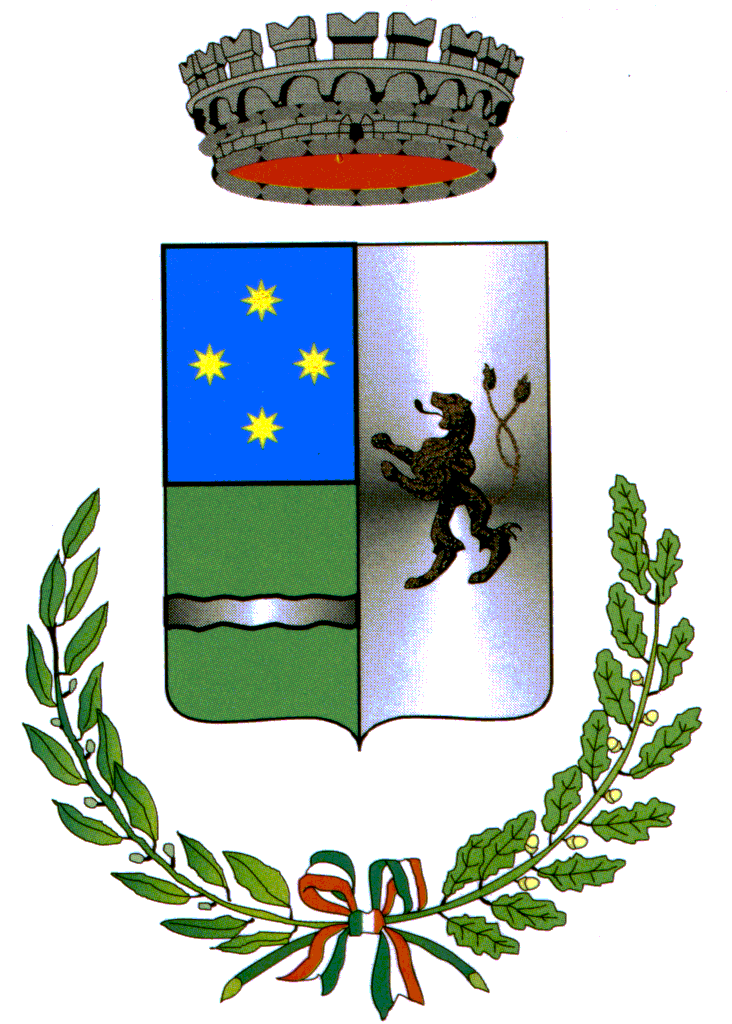 